Σε πλήρη ετοιμότητα οι υπηρεσίες του Δήμου Λαμιέωνγια την αντιμετώπιση της κακοκαιρίαςΣε πλήρη ετοιμότητα έχουν τεθεί οι υπηρεσίες του Δήμου Λαμιέων και της ΔΕΥΑ Λαμίας λόγω της επιδείνωσης των καιρικών φαινομένων τις επόμενες ώρες. Σύμφωνα με ενημέρωση της Γενικής Γραμματείας Πολιτικής Προστασίας Αποκεντρωμένης Διοίκησης Στερεάς Ελλάδας - Θεσσαλίας στην περιοχή από αύριο Παρασκευή 12/1/2018 προβλέπονται ισχυρές βροχοπτώσεις και καταιγίδες, χιονοπτώσεις το Σάββατο 13/1/2018 στα ημιορεινά και ορεινά ενώ τα φαινόμενα θα εξασθενήσουν από την Κυριακή 14/1/2018. Παράλληλα, εφιστούμε την προσοχή των δημοτών και των οδηγών που θα πρέπει να είναι προσεκτικοί στις μετακινήσεις τους σε περίπτωση εκδήλωσης έντονων καιρικών φαινομένων. Οι πολίτες μπορούν να επικοινωνούν με το Γραφείο Πολιτικής Προστασίας του Δήμου Λαμιέων, στον τηλέφωνο 22310 22202.Από το Γραφείο Τύπου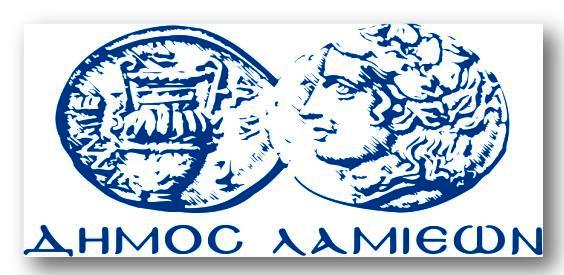 ΠΡΟΣ: ΜΜΕΔΗΜΟΣ ΛΑΜΙΕΩΝΓραφείου Τύπου& Επικοινωνίας                 Λαμία, 11/1/2018